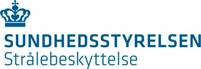 IndholdsfortegnelseIndholdsfortegnelse1. Formål2. Definitioner3. Omfang4. Ansvar5. Krav til arbejdstagere6. Kompetencepersoner7. Kategorisering af arbejdstagere og dosisovervågning8. Bestemmelser for af- og pålæsning, transport samt transitopbevaring9. Kontrolmåling af køretøjer, udstyr og beholdere10. Uddannelse og instruktion af arbejdstagere11. Dokumentation12. Ulykker, uheld og hændelser13. Kvalitetssikring14. Relevante bekendtgørelser, vejledninger m.v.Bilag A: Klassificering og skiltning af anlæg og opbevaringsstederBilag B: Eksempel på kategorisering af arbejdstagereBilag C: Fortegnelse over stråleudsatte arbejdstagere og dosisovervågningBilag D: KontrolmålingerBilag E: Tjekliste til kontrol af kolli og køretøjBilag F: Dokumentation for kollikonstruktionBilag G: Fortegnelse over modtagelse af forsendelser indeholdende radioaktivt materialeBilag H: Underretning om transport af radioaktivt materialeFormålFormålet med dette strålebeskyttelsesprogram (SBP) er at anvise, hvordan transport – og hertil hørende funktioner – af radioaktivt materiale på [virksomhed (udskift med navnet på jeres virksomhed, som beskrevet i skabelonens forord)] skal gennemføres for bedst muligt at medvirke til, at transporten udføres i overensstemmelse med reglerne for strålebeskyttelse og transport af radioaktivt materiale. De specifikke regler for vejtransport af radioaktivt materiale er fastsat i ADR, der er implementeret i dansk lovgivning gennem Færdselsstyrelsens bekendtgørelse nr. 828/2017, se kapitel 14.Dette SBP lever op til kravene i ADR, 1.7.2. DefinitionerOmfangDette SBP omfatter [virksomheds] vejtransport af radioaktivt materiale som [UN-numre, som virksomheden transporterer] og herunder følgende funktioner: [funktioner, f.eks. pålæsning, transport, aflæsning]. [Beskrivelse af virksomhedens primære transporter, f.eks. transport af sporstoffer til hospitaler, transport af lukkede radioaktive kilder til fugtigheds- og densitetsanalyse eller transport af radioaktivt affald].SBP omfatter alle personalegrupper, der kan komme i kontakt med forsendelser indeholdende radioaktivt materiale, herunder [personalegrupper, f.eks. chauffører].Transport af radioaktivt materiale skal ske i henhold til dette SBP, [virksomheds] underretning til Sundhedsstyrelsen og de gældende regler, se kapitel 14. Ansvar[Virksomhed] er ansvarlig for opfyldelse af kravene i strålebeskyttelseslovgivningen og reglerne for transport af radioaktivt materiale. Strålebeskyttelseskoordinatoren (SBK) skal bistå [virksomhed] med opfyldelse af dette, men har ikke et personligt ansvar. [Virksomhed] har [sikkerhedsrådgivervirksomhed] tilknyttet som sikkerhedsrådgiver i henhold til bek. 543/2012, se kapitel 14. [Sikkerhedsrådgivervirksomhed] skal bistå [virksomhed] med [opgaver].[Virksomhed] skal sikre, at arbejdstagere har kendskab til alle relevante oplysninger fra afsender og er instrueret i, hvordan bestemmelserne for den enkelte transport skal overholdes. [Ansvarlig] er ansvarlig for opdatering af SBP. SBP opdateres når relevant, men skal som minimum revideres [interval].  Krav til arbejdstagereKun instruerede arbejdstagere må håndtere og transportere forsendelser indeholdende radioaktivt materiale. [Virksomhed] fører en fortegnelse over instruerede arbejdstagere, som findes [henvisning til fortegnelse over stråleudsatte arbejdstageres uddannelse og instruktion].Kompetencepersoner[Navn] er godkendt af Sundhedsstyrelsen som [virksomheds] SBK. SBK skal bistå med at varetage de strålebeskyttelsesmæssige foranstaltninger ved transport af radioaktivt materiale. [Beskrivelse af eller henvisning til instruks om SBKs arbejdsopgaver].[Beskrivelse af øvrige kompetencepersoner og deres arbejdsopgaver, hvor relevant].Kategorisering af arbejdstagere og dosisovervågningArbejdstagere, der kan komme i kontakt med forsendelser indeholdende radioaktivt materiale, skal kategoriseres på baggrund af de årlige doser, som den enkelte arbejdstager kan modtage under normale forhold samt ved uheld og hændelser.[Virksomhed] sikrer, at alle stråleudsatte arbejdstagere er kategoriserede og, hvor kategoriseringen påkræver det, dosisovervågede, inden transport af radioaktivt materiale påbegyndes. Kategoriseringen af de enkelte stråleudsatte arbejdstagere fremgår af [henvisning til fortegnelse over stråleudsatte arbejdstagere og dosisovervågning].
Persondosimetre er personlige og må aldrig deles. Er et persondosimeter bortkommet, eller er der mistanke om en utilsigtet bestråling, skal [ansvarlig, f.eks. SBK] straks kontaktes. Ved mistanke om en utilsigtet bestråling skal persondosimeteret straks sendes til udlæsning. I disse tilfælde kan et reserve-persondosimeter, efter aftale med SBK, anvendes – dette er også personligt og må ikke deles. Persondosimeteret skal altid placeres med navn og dato udad i holderen, og holderen skal vende med bagsiden ind mod kroppen. Under håndtering af kolli skal persondosimeteret være placeret foran på kroppen, mens det under transport skal være placeret bag ved kroppen, da persondosimeteret skal vende mod strålingen. Efter endt arbejdsdag samt i weekend og ferieperioder skal persondosimetre opbevares [placering].Persondosimetre skal efter endt måleperiode afleveres i [placering], hvor de sendes samlet til udlæsning hos [virksomhed]. Efter udlæsning modtager [ansvarlig, f.eks. SBK] en oversigt over de målte doser, som gøres tilgængelig for de enkelte stråleudsatte arbejdstagere ved [metode]. [Ansvarlig, f.eks. SBK] gennemgår oversigten umiddelbart efter modtagelse. Ved uventede doser kontaktes de pågældende arbejdstagere direkte med henblik på at bestemme årsagen til dosis og træffe relevante strålebeskyttelsesmæssige foranstaltninger. Dosisoversigter opbevares i 5 år. Bestemmelser for af- og pålæsning, transport samt transitopbevaringVed håndtering og opbevaring af forsendelser indeholdende radioaktivt materiale skal der træffes relevante foranstaltninger for at sikre tilstrækkelig strålebeskyttelse. Dosis til personer holdes så lav som rimeligt opnåeligt ved at øge afstanden til det radioaktive materiale, minimere tiden i kontakt med forsendelserne og benytte afskærmning, hvor relevant.Klargøring af kolliKlargøring af kolli skal ske i henhold til ADR, 6.4 [henvisning til procedure vedrørende klargøring af kolli]. Efter klargøring, herunder ompakning, skal det sikres, at løstsiddende forurening på ydersiden af emballage ikke overskrider 4 Bq/cm2 for radionuklider, der udsender beta- og/eller gammastråling og 0,4 Bq/cm2 for radionuklider, der udsender alfastråling. Det er tilstrækkeligt med dokumentation udarbejdet af den oprindelige afsender, så længe forsendelserne ikke har været pakket om eller på anden vis manipuleret i forbindelse med transitopbevaring. Denne dokumentation findes [reference]. Ved manglende dokumentation eller behov for ompakning skal [kompetenceperson, f.eks. SBK] kontaktes. Bestemmelser for pålæsning[Ansvarlig] er ansvarlig for at kontrollere, at skiltning, dosishastighed og transportdokument m.v. lever op til kravene i ADR. Dette sikres ved brug af [henvisning til tjekliste til kontrol af kolli og køretøj]. Udfyldte lister gemmes i [placering].Kolli indeholdende radioaktivt materiale skal stuves forsvarligt i køretøjet. [Beskrivelse af eller henvisning til procedure for stuvning af kolli]. Bestemmelser for transport samt køretøj Køretøjer, der benyttes til transport af radioaktivt materiale, skal være udstyret med [udstyr]. [Beskrivelse af eller henvisning til procedure for kontrol af sikkerhedsudstyr i køretøjer].Køretøjet skal mærkes med faresedler og orangefarvede skilte. Faresedler og orangefarvede skilte til mærkning af køretøjer findes [placering].Køretøjets lastrum skal til enhver tid være aflåst, eller de transporterede kolli skal være beskyttet mod ulovlig aflæsning ved [beskrivelse af metode til beskyttelse mod ulovlig aflæsning]. Kun mandskab, der er nødvendigt for transporten, må være til stede i køretøjet.,Hvis ikke der transporteres andre kollityper end undtagelseskolli i køretøjet, må der transporteres et ubegrænset antal undtagelseskolli pr. køretøj. [Beskrivelse af eller henvisning til procedure for begrænsninger ved transport af forskellige kollityper].Dosishastigheden på ydersiden af køretøjet må højst være 5 µSv/t. Er dette krav ikke opfyldt, skal køretøjet være under konstant opsyn. Bestemmelser ved transitopbevaringForsendelser indeholdende radioaktivt materiale modtages i [placering] og må udelukkende håndteres af instruerede arbejdstagere. Det kontrolleres altid, at forsendelser er umiddelbart intakte, inden de flyttes i uåbnet stand til [anlægsbetegnelse/opbevaringssted] ved brug af [transportmetode, f.eks. rullebord, hvor kilder placeres længst væk fra kroppen]. [Beskrivelse af procedure for skiltning af opbevaringssted samt anlæg/område såfremt der kun lejlighedsvist opbevares forsendelser indeholdende radioaktivt materiale, se krav vedr. skiltning i bilag A].Ved mistanke om, at en forsendelse er beskadiget, skal alle overflader, der har været i kontakt med denne, kontrolmåles og forsendelsen forsegles ved brug af [materiale]. Ved mistanke om større forureninger, se kapitel 12.  Modtagelse af forsendelser indeholdende radioaktivt materiale i forbindelse med transitopbevaring skal noteres i [henvisning til fortegnelse over modtagelse af forsendelser indeholdende radioaktivt materiale]. Fortegnelsen gemmes i [placering] i minimum 5 år.Kontrolmåling af køretøjer, udstyr og beholdereKøretøjer og udstyr, der regelmæssigt benyttes til transport af radioaktivt materiale, skal periodisk kontrolmåles for forurening. Kontrolmåling foretages [interval] af [kompetenceperson, f.eks. SBK, arbejdstager hos afsender eller SBE]. Dokumentation for kontrolmålinger opbevares [placering]. Hvis et kolli er beskadiget og f.eks. utæt, eller hvis der er mistanke om dette, skal adgangen til kolliet begrænses og [kompetenceperson, f.eks. SBK, arbejdstager hos afsender eller SBE] kontaktes med henblik på udførsel af kontrolmåling. Kontrolmålingen skal omfatte kolliet, køretøjet, de tilgrænsende af- og pålæsningsområder og om nødvendigt alt andet, der blev transporteret med køretøjet. Køretøjer og udstyr, der er blevet forurenet til over 4 Bq/cm2 for radionuklider, der udsender beta- og/eller gammastråling eller til over 0,4 Bq/cm2 for radionuklider, der udsender alfastråling, skal rengøres af [kompetenceperson], så løstsiddende forurening med radioaktivt materiale kommer under ovenstående værdier, og dosishastigheden fra fastsiddende forurening ikke overstiger 5 µSv/t. Forholdsregler i forbindelse med ulykker, uheld og hændelser er beskrevet i kapitel 12.Køretøjer, udstyr, emballager m.v., der har været benyttet til transport af radioaktive materialer, skal før end de benyttes til andre formål kontrolmåles og erklæres fri for forurening med radioaktivt materiale. Emballager benyttet til transport af radioaktivt materiale må kun anvendes til opbevaring eller transport af andet gods, hvis det kan sikres, at de er fri for forurening. Grænseværdien for overfladeforurening er 0,4 Bq/cm2 for radionuklider, der udsender beta- og/eller gammastråling , og 0,04 Bq/cm2 for radionuklider, der udsender alfastråling. [Beskrivelse af eller henvisning til rengøringsprocedure for emballager].Udførsel af kontrolmålingerKontrolmålinger kan enten udføres som direkte målinger ved brug af måleudstyr eller som indirekte målinger ved brug af aftørringsprøver, der måles efterfølgende. Direkte måling kan benyttes til de fleste radionuklider, dog ikke radionuklider, der kun udsender betastråling med lav energi, f.eks. H-3 eller C-14. For hver kontrolmåling udfyldes [henvisning til skema for kontrolmåling af køretøjer, udstyr og beholdere]. Udfyldte skemaer gemmes [reference].Direkte kontrolmålingerDirekte kontrolmålinger foretages ved brug af [måleudstyr]. [Måleudstyr] benyttes til at opnå en indikation af og placering af en evt. forurening. Inden målingerne udføres, skal der foretages en baggrundsmåling på [placering], og måleresultatet af denne skal noteres i protokollen. Baggrundsmålingen benyttes bl.a. til at bestemme aktionsgrænsen for den pågældende kontrolmåling, da aktionsgrænsen for en måling bestemmes som [faktor] gange baggrundsmålingen. Aktionsgrænsen benyttes til at vurdere, hvorvidt en genstand, område m.v. er forurenet med radioaktivt materiale. Ved et måleresultat over aktionsgrænsen, skal den målte genstand, område m.v. betragtes som værende forurenet og målingen skal følges op af yderligere kontrolmålinger. Ved måleresultater over aktionsgrænsen kontaktes [kompetenceperson, f.eks. SBK, arbejdstager hos afsender eller SBE].Indirekte kontrolmålingerVed behov for indirekte kontrolmålinger med aftørringsprøver kontaktes [virksomhed, der er truffet aftale med omkring udførelse af måling på aftørringsprøver]. Dette gælder for [radionuklid/-er som dosishastighedsmåleren ikke kan detektere, f.eks. H-3 og C-14].Måleudstyr[Virksomhed] råder over følgende måleudstyr: [måleudstyr].[Beskrivelse af måleudstyr samt brug og indstilling af dette/disse]. Kontrol af måleudstyr Måleudstyr skal være i god og teknisk forsvarlig stand og skal med [interval] kontrolleres for korrekt visning. Kontrollen kan udføres som en funktionstest, hvor det på systematisk vis kontrolleres, at måleudstyret giver det forventede resultat. Der skal desuden foretages en kontrol inden måleudstyret tages i brug første gang. Det fremgår af [reference], hvornår måleudstyret sidst er kalibreret og kontrolleret, og hvornår det skal kontrolleres næste gang. Kontrollér dog altid batteriniveauet inden kontrolmåling påbegyndes, da lavt batteriniveau kan resultere i et misvisende måleresultat.Uddannelse og instruktion af arbejdstagereVed uddannelse i transport af radioaktivt materiale skelnes der mellem den officielle uddannelse for chauffører i de særlige krav, der skal opfyldes under transport af klasse 7 farligt gods, med krav om afsluttende eksamen (herfra benævnt ADR-uddannelsen) og ADR 1.3 uddannelsen uden krav om eksamen (herfra benævnt grunduddannelsen).Beredskabsstyrelsen har godkendt en række udbydere af ADR-uddannelsen, og en oversigt over disse findes på Beredskabsstyrelsens hjemmeside (www.brs.dk). Bevis for bestået eksamen ved ADR-uddannelsen udstedes af Beredskabsstyrelsen i form af et ADR-bevis med en gyldighedsperiode på 5 år.Grunduddannelsen udbydes af [virksomhed], og bevis for gennemført uddannelse udstedes af [ansvarlig]. Uddannelsen skal [interval, f.eks. hvert 5. år] suppleres med repetitionskurser for bl.a. at tage højde for ændringer i reglerne. Arbejdstagere skal herudover være instrueret i instrukser og procedurer, der er relevante for vedkommendes arbejdsområde. [Ansvarlig] er ansvarlig for instruktion af nye arbejdstagere.[Virksomhed] fører en fortegnelse over stråleudsatte arbejdstageres uddannelse og instruktion, som opbevares [reference].Uddannelse af chaufførerChauffører, der transporterer radioaktivt materiale, skal som udgangspunkt have gennemført ADR-uddannelsen.  [Ansvarlig] er ansvarlig for at sikre, at chauffører tilmeldes repetitionskursus i ADR-uddannelsen inden udløb af deres ADR-bevis. Chauffører, der transporterer radioaktivt materiale, hvor antallet af kolli er højst 10 og summen af transportindeks er højst 3, kan nøjes med grunduddannelsen. Dette gælder for: [transporter, der overholder førnævnte grænser]. Uddannelse af øvrige arbejdstagereØvrige arbejdstagere skal, inden de påbegynder arbejde med [funktioner hørende til transport, f.eks. af- og pålæsning], være uddannet i henhold til grunduddannelsen tilpasset den enkelte arbejdstagers arbejdsområder. Uddannelse af kompetencepersoner[Beskrivelse af uddannelse for strålebeskyttelseskoordinator].[Beskrivelse af uddannelse for andre kompetencepersoner m.v.].DokumentationVed transport af forsendelser indeholdende radioaktivt materiale stilles der både krav til den dokumentation, der medfølger transporten, samt til dokumentation for kollikonstruktionen. TransportdokumentationAlle forsendelser indeholdende radioaktivt materiale skal følges af relevant transportdokumentation.* Gælder ikke for undtagelseskolli. TransportdokumentTransportdokumentet skal udfyldes med de oplysninger, der kræves for kollitypen, og i alle tilfælde: UN-nummer samt afsenders og modtagers adresse. For transport af andre kollityper end undtagelseskolli tillige oplysninger om indholdet af kolli, tunnelrestriktionskode [bogstavskode] samt godsbetegnelse hørende til hvert UN-nummer, se Tabel 1. For transport af kilder, der er myndighedsgodkendt som radioaktivt materiale på speciel form, samt for myndighedsgodkendt kollikonstruktion skal identifikationsmærkerne for sådanne myndighedsgodkendelser desuden medtages. Tabel 1 UN-numre relevante for [virksomhed]Det er afsenders ansvar, at transportdokumentet er korrekt udfyldt, men det er [virksomheds] ansvar at sikre, at dette er opfyldt. [Ansvarlig] er ansvarlig for at kontrollere, at transportdokumenter er korrekt udfyldt. Der gemmes en kopi af transportdokumenter i [placering] i mindst tre måneder. ADR-bevis m.v.Chauffører af køretøjer, der transporterer radioaktivt materiale, skal som udgangspunkt have gyldigt ADR-bevis, der dækker klasse 7 farligt gods. Ved transport af [kolli] er det dog tilstrækkeligt, at chaufføren er i besiddelse af et bevis, der dokumenterer, at chaufføren er uddannet og instrueret i henhold grunduddannelsen, se kapitel 10. ADR-bevis eller bevis på uddannelse i henhold til grunduddannelsen skal medbringes under transport af forsendelser indeholdende radioaktivt materiale.,  Dette krav bortfalder dog, hvis der udelukkende transporteres undtagelseskolli.AttesterGodkendelsescertifikater for kollikonstruktion eller transport udstedt af Sundhedsstyrelsen skal være tilgængelige i afsenders kvalitetsstyringssystem. Godkendelsescertifikater for transport og kollikonstruktion skal medbringes, når dette fremgår af vilkårene i det enkelte certifikat. Dokumentation for kollikonstruktionKolliet skal være konstrueret og testet for at sikre, at det vil tilbageholde det radioaktive materiale under transport. Kolliet må ikke indeholde elementer eller emner, der kan risikere at forringe kolliets sikkerhed under transport. Derudover skal kolliet være konstrueret, så det kan fastgøres sikkert i køretøjet. Dokumentation for kollikonstruktion findes i [virksomheds] kvalitetsstyringssystem [reference].Ulykker, uheld og hændelserAlle arbejdstagere, der kan komme i kontakt med forsendelser indeholdende radioaktivt materiale, skal være instrueret og trænet i forholdsregler ved ulykker, uheld og hændelser. Instruktion og træning skal som minimum genopfriskes [interval, f.eks. årligt].Alle personforureninger samt større spild, uheld og ulykker skal meldes til SBK (tlf. nr. [telefonnummer]) og til Sundhedsstyrelsen, Strålebeskyttelses døgnvagt (tlf. nr. +45 4494 3773). Procedure ved ulykker, uheld og hændelserI tilfælde af ulykker, uheld og hændelser, hvor kolliet er blevet beskadiget eller utæt, skal de skriftlige anvisninger i gældende ADR samt følgende procedure følges. Proceduren er tilgængelig i alle køretøjer. Ved fejl eller mangler skal [kompetenceperson] underrettes. Beskadigede eller utætte kolli må ikke transporteres videre, før de er repareret eller istandsat og rengjort. Kolli kan, såfremt [kompetenceperson] i samråd med Sundhedsstyrelsen, Strålebeskyttelses døgnvagt finder dette strålebeskyttelsesmæssigt forsvarligt, anbringes på et midlertidigt opbevaringssted. KvalitetssikringKvalitetssikring er alle planlagte og systematiske tiltag, herunder kvalitetskontrol, der er nødvendige for at skabe tilstrækkelig sikkerhed for, at transport af radioaktivt materiale udføres i overensstemmelse med reglerne for strålebeskyttelse og transport af radioaktivt materiale. [Virksomhed] benytter sig af [beskrivelse af eller henvisning til virksomhedens kvalitetsstyringssystem]. [Virksomheds] kvalitetsstyringssystem er udarbejdet i henhold til kravene i ADR, 1.7.3.En oversigt over relevant indhold i [virksomheds] kvalitetsstyringssystem er givet i Tabel 2.Tabel 2 Oversigt over relevante dele af [virksomheds] kvalitetsstyringssystemRelevante bekendtgørelser, vejledninger m.v.Lov og bekendtgørelserSundheds- og Ældreministeriets lov nr. 23 af 15. januar 2018 om ioniserende stråling og strålebeskyttelse (strålebeskyttelsesloven).Sundhedsstyrelsens bekendtgørelse nr. 669 af 1. juli 2019 om ioniserende stråling og strålebeskyttelse. Sundhedsstyrelsens bekendtgørelse nr. 993 af 5. december 2001 om transport af radioaktivt materiale.Arbejdstilsynets bekendtgørelse nr. 10 af 5. januar 2018 om lægeundersøgelser ved arbejde, der kan medføre udsættelse for ioniserende stråling.Trafik-, Bygge- og Boligstyrelsens bekendtgørelse nr. 543 af 12. juni 2012 om sikkerhedsrådgivere for transport af farligt gods.Færdselsstyrelsens bekendtgørelse nr. 828 af 10. juni 2017 om vejtransport af farligt gods. ADR (Agreement, Dangerous, Road) Konvention om International Transport af Farligt Gods ad Vej (2021).VejledningerSundhedsstyrelsens vejledning om håndtering af uheld med radioaktive stoffer (2001).Sundhedsstyrelsens vejledning om brug af åbne radioaktive kilder (2020).Sundhedsstyrelsens vejledning om brug af lukkede radioaktive kilder (2020).Sundhedsstyrelsens vejledning om overførsel af radioaktivt materiale (2021).Sundhedsstyrelsens vejledning om strålebeskyttelsesprogram (forventes udgivet juni 2021)Sundhedsstyrelsens vejledning om industriel radiografi (forventes udgivet juni 2021).Bilag A: Klassificering og skiltning af anlæg og opbevaringsstederAnlæg, i hvilke der håndteres eller transitopbevares forsendelser indeholdende radioaktivt materiale, skal klassificeres i henhold til de stråledoser, der kan modtages ved ophold i anlægget. Skiltning samt krav til adgangsbegrænsning m.v. af et anlæg afhænger af anlæggets klassifikation. Der stilles desuden krav om særskilt skiltning af opbevaringssteder, f.eks. skabe, køleskabe, frysere m.v., i anlæg.Anlæg til transitopbevaring skal godkendes af Sundhedsstyrelsen, hvis forsendelser opbevares uden for almindelig arbejdstid, f.eks. natten over. KlassificeringAnlæg kan klassificeres som enten kontrolleret eller overvåget område eller være uden for krav om klassifikation. Kontrolleret område er den mest restriktive klassifikation, og for kontrollerede områder gælder, at der skal være en klar fysisk afgrænsning af området eller, hvis dette ikke er muligt, anden sikring eller afmærkning af området. Endvidere skal der være foranstaltninger, der sikrer, at kun arbejdstagere, der er nødvendige for håndteringen eller transitopbevaringen af forsendelser indeholdende radioaktivt materiale, har adgang til de kontrollerede områder. For overvågede områder gælder, at uvedkommende ikke må kunne få adgang til området.  Et anlæg klassificeres som kontrolleret område, hvis en arbejdstager kan modtage mere end 6 mSv/år i anlægget. Et anlæg klassificeres som overvåget område, hvis en arbejdstager kan modtage mere end 1 mSv/år men højst 6 mSv/år ved ophold i anlægget. Et anlæg klassificeres ikke, hvis det ikke ved normalt arbejde eller uheld er muligt at modtage mere end 1 mSv/år i anlægget. I forbindelse med håndtering og transitopbevaring, hvor kolliene ikke åbnes, kan klassificeringen eventuelt baseres på den maksimale sum af transportindeks for de opbevarede kolli. Sundhedsstyrelsens anbefaling ved klassificering af anlæg til håndtering og transitopbevaring baseret på summen af transportindeks er angivet i Tabel 3.Tabel 3 Sundhedsstyrelsens anbefaling ved klassificering af anlæg til håndtering og transitopbevaringSkiltningVed opbevaring af forsendelser indeholdende radioaktivt materiale skal der skiltes i henhold til de gældende regler. Der skelnes mellem opbevaringssteder, f.eks. skabe, køleskabe og frysere, til opbevaring af forsendelser indeholdende radioaktivt materiale og anlæg, der benyttes til håndtering eller opbevaring.   OpbevaringsstederAlle opbevaringssteder, hvor der opbevares forsendelser indeholdende radioaktivt materiale, skal mærkes med advarselsskilt for ioniserende stråling suppleret med teksten ”Radioaktivt materiale”, se Figur 1.Figur 1 Advarselsskilt for opbevaringsstederAnlægSkiltning af anlæg, der benyttes til håndtering eller transitopbevaring af forsendelser indeholdende radioaktivt materiale, afhænger af anlæggets klassifikation. Anlæg, der ikke er klassificeret som enten overvåget eller kontrolleret område, skal skiltes med et advarselsskilt som vist i Figur 1. Anlæg, der er klassificeret som overvåget eller kontrolleret område, skal skiltes med det tilsvarende advarselsskilt vist i Figur 2. Figur 2 Advarselsskilte for klassificerede områder92Skiltning af anlæg skal være synlig på alle indgangsdøre, herunder også eventuelle nøddøre.Anlæg, hvor der kun periodevist opbevares forsendelser indeholdende radioaktivt materiale, skal kun skiltes i de perioder, hvor opbevaringen foregår. Bilag B: Eksempel på kategorisering af arbejdstagereKategorisering af arbejdstagere skal tage udgangspunkt i de doser, som arbejdstagerne forventes at modtage fra normal drift samt doser forbundet med eventuelle hændelser og uheld. Ved beregning af doser forbundet med eventuelle hændelser og uheld skal der beregnes på realistiske, men gerne usandsynlige scenarier. Der bør udføres en risikoanalyse, hvor virksomheden fastlægger potentielle hændelser og uheld samt deres sandsynlighed og konsekvens.Arbejdstagere kan placeres i kategori C, B eller A. Tabel 4 angiver sammenhængen mellem kategori og potentiel dosis for en arbejdstager. Tabel 4 Kategorisering af arbejdstagereKategoriseringen kan enten tage udgangspunkt i summen af transportindeks for de transporterede kolli, eller i udregninger af dosis baseret på radionuklid, afstand og afskærmning m.v.Virksomheden bør altid beregne de forventede doser til sine arbejdstagere og ud fra disse vurdere, om strålebeskyttelsen er optimeret og doserne til arbejdstagerne minimeret. For arbejdstagere, der er dosisovervågede, bør virksomheden desuden foretage en sammenligning af de forventede doser og de målte doser. Hvis de målte doser signifikant overstiger de forventede doser, bør virksomheden igangsætte en undersøgelse af årsagen til dosis. Kategorisering på baggrund af transportindeksTabel 5 angiver Sundhedsstyrelsens vejledende anbefaling for kategorisering af arbejdstagere på baggrund af summen af transportindeks, for de kolli en arbejdstager håndterer og/eller transporterer.Tabel 5 Sundhedsstyrelsens anbefaling ved kategorisering af arbejdstagereVirksomheden kan vælge en lavere kategorisering end anbefalet, men i så fald skal virksomheden kunne dokumentere, at dens arbejdstagere ikke kan modtage doser, der overskrider de dosisgrænser, der vises i Tabel 4.Kategorisering på bagrund af dosisberegningerNedenfor er givet to eksempler på bestemmelse af doser for to arbejdstagere med forskellige arbejdsopgaver ved både normal drift samt hændelser og uheld.Det antages for at forsimple eksemplerne, at den radioaktive kilde er en punktkilde, og at der er 10 cm fra kilden til ydersiden af kolliet i alle retninger. Bilag C: Fortegnelse over stråleudsatte arbejdstagere og dosisovervågningFortegnelse over stråleudsatte arbejdstagereFortegnelse over dosisovervågningBilag D: Kontrolmålinger Nedenstående skema kan benyttes ved kontrolmålinger af køretøjer, udstyr og beholdere. Dato:				Radionuklid/-er:		Emne: [Emne, f.eks. køretøj, udstyrstype eller beholder]	Monitor:			ID: [Nummerplade, serienummer m.v.]		Initialer:			(baggrund skal altid være første og sidste prøve #)Bilag E: Tjekliste til kontrol af kolli og køretøjKontrol ved transport af undtagelseskolliFør transport af undtagelseskolli skal nedenstående tjekliste følges. Udfyldte tjeklister skal gemmes [placering].Dato:				Referencenummer:		UN-nummer:				Monitor:			Radionuklid/-er:			Initialer:			Kontrol ved transport af [kolli]Ved kontrol af [kolli108] skal nedenstående tjekliste følges. Udfyldte tjeklister skal gemmes [placering].Dato:				Referencenummer:		UN-nummer:				Monitor:			Radionuklid/-er:			Initialer:			Bilag F: Dokumentation for kollikonstruktionKolli indeholdende radioaktive materialer skal have dokumentation for, at kollikonstruktionen lever op til kravene i ADR, 6.4.I de tilfælde, hvor afsender pakker kolli i egen emballage, kan [virksomhed] bede om dokumentation for kollikonstruktion fra afsender.  [Ansvarlig, f.eks. chaufføren] kontrollerer kolliet i henhold til [henvisning til tjekliste til kontrol af kolli og køretøj]. Ved tvivl kontaktes [kompetenceperson, f.eks. SBK]. [Virksomheds] transportemballager til transport af radioaktive materialer[Virksomhed] råder over følgende emballager, der må anvendes til transport af radioaktive materialer: [emballager til transport af radioaktivt materiale].Dokumentation for vedligehold af emballager findes [henvisning til virksomhedens dokumentation for vedligehold].UndtagelseskolliUndtagelseskolli må transporteres i [liste over godkendte emballager f.eks. papkasser, plastbeholdere el. lign.] forudsat, at nedenstående krav til kollikonstruktionen for undtagelseskolli er opfyldt.Type A kolli[Virksomhed] råder over nedenstående emballager med dokumentation for kollikonstruktion som type A kolli.Dokumentation for kollikonstruktion som type A kolli findes [reference]. For kolli, der er beregnet til at transportere radioaktivt stof på speciel form, findes der desuden dokumentation for myndighedsgodkendelse [reference].Type B(U) kolli[Virksomhed] råder over nedenstående myndighedsgodkendte emballager til type B(U) kolli.Dokumentation for myndighedsgodkendelse133 findes [reference]. For kolli, der er beregnet til at transportere radioaktivt stof på speciel form, findes dokumentation for myndighedsgodkendelse [reference].[Ansvarlig] er ansvarlig for at skaffe opdaterede certifikater for kollikonstruktion fra producenten af type B(U) kolli.Bilag G: Fortegnelse over modtagelse af forsendelser indeholdende radioaktivt materiale Transportvirksomheders fortegnelse over modtagelse af forsendelser indeholdende radioaktivt materiale kan, hvor virksomheden finder det hensigtsmæssigt, erstattes af en samling af transportdokumenter med de påkrævede oplysninger. Transportdokumenterne skal som minimum opbevares i tre måneder. Bilag H: Underretning om transport af radioaktivt materialeUnderretning til Sundhedsstyrelsen om transport af radioaktivt materiale skal indeholde nedenstående information. Underretningen skal sendes til sis@sis.dk eller til Sundhedsstyrelsen, Strålebeskyttelse, Knapholm 7, 2730 Herlev. Underretninger om transport af radioaktivt materiale er gældende indtil, der foretages ændringer i virksomhedens transportaktiviteter, eller indtil andet oplyses af Sundhedsstyrelsen.AAktivitetsmængde.ADR(Agreement, Dangerous, Goods) Den Europæiske Konvention om International Transport af Farligt Gods ad Vej, gældende version 2021.AKAktivitetskoncentration.AnlægRum, herunder opbevaringsrum, med tilhørende bygningsdele, der er kontrolleret og indrettet til at yde strålebeskyttelse ved brug af strålekilder.IAAktivitetsindeks.IAKAktivitetskoncentrationsindeks.Radioaktivt affaldRadioaktivt materiale uden forudset anvendelse.SBEStrålebeskyttelsesekspert.SBKStrålebeskyttelseskoordinator.SBPStrålebeskyttelsesprogram.Stråleudsat arbejdstagerArbejdstager i en virksomhed med brug af strålekilder, hvor arbejdstageren er direkte involveret i eller udfører et arbejde, der er nødvendigt for denne brug.TITransportindeks.TransitopbevaringKortvarig opbevaring, der indgår som et led i transporten fra en leverandør til en kendt modtager. Det er en forudsætning, at kolli ikke åbnes i forbindelse med opbevaringen.TransportFlytning samt enhver operation i forbindelse med pålæsning, aflæsning, transitopbevaring og håndtering på dansk område. Transport omfatter således transporter til og fra danske modtagere og afsendere samt transittransporter, der passerer dansk område. Øvrige arbejdstagereArbejdstager i en virksomhed med brug af strålekilder eller stråleudsættelse, der ikke er en stråleudsat arbejdstager. Omfang af [virksomheds] transport af radioaktivt materialeTransportform: VejAntal forventede vejtransporter pr. år fordelt på kollitype:[UN-nummer, f.eks. UN 2910] - [antal] transporter[UN-nummer, f.eks. UN 2915] - [antal] transporter. Instruerede arbejdstagereFor at kunne betragtes som instrueret, skal arbejdstageren:Have læst og forstået dette SBPHave modtaget uddannelse og instruktion i henhold til kapitel 10[Yderligere relevante krav].Dosisovervågning på [virksomhed]Kategori C:Følgende personalegruppe/-r placeres i kategori C: [Personalegruppe][Personalegruppe]. Individuel dosisovervågning af disse stråleudsatte arbejdstagere kræves ikke.Kategori B: Følgende personalegruppe/-r placeres i kategori B:[Personalegruppe][Personalegruppe]. Placering i kategori B medfører krav om anvendelse af persondosimeter med en måleperiode på højst 3 måneder. Kategori A:Følgende personalegruppe/-r placeres i kategori A:[Personalegruppe][Personalegruppe] Placering i kategori A medfører krav om anvendelse af persondosimeter med en måleperiode på højst 1 måned. Stråleudsatte arbejdstagere i kategori A skal have foretaget en lægeundersøgelse inden transport – og hertil hørende funktioner – af radioaktivt materiale må påbegyndes og herefter en rutineundersøgelse mindst én gang årligt.,  Lægeundersøgelsen udføres af [tilknyttet læge/klinik]. [Beskrivelse af forløb i forhold til lægeundersøgelser, herunder hvem, der er ansvarlig for at sikre overholdelse af årlig rutineundersøgelse].Gravide stråleudsatte arbejdstagereGravide stråleudsatte arbejdstagere skal hurtigst muligt underrette om graviditet. [Beskrivelse af underretning, forholdsregler og eventuelt krav om dosisovervågning i forbindelse med graviditet].Kontrol af måleudstyrKontrol af måleudstyr skal omfatte følgende:Kontrol af måleresultat ved en kendt kilde med kendt aktivitetsmængde [detaljeret beskrivelse af procedure]Kontrol af baggrundsmåling på et kendt sted med primært naturlig baggrundsstråling [detaljeret beskrivelse af procedure]Kontrol af udstyrets lyd- og lysniveau Kontrol af batteriniveau55. Måleresultaterne sammenlignes med tidligere måleresultater for at bekræfte, at måleudstyret er i god stand og viser et forventet resultat. Ved visning, der ikke er korrekt, kan det være nødvendigt at foretage en sporbar kalibrering af måleudstyret. Ved forkert visning, problemer eller tvivl vedrørende måleudstyr, skal [kompetenceperson] kontaktes.Grunduddannelse i reglerne for transport af farligt gods – klasse 7Uddannelsen skal sikre, at arbejdstagere er:Bekendt med de generelle regler for transport af farligt godsUddannet i reglerne for farligt gods, der er relevante for deres arbejdsfunktionerUddannet i de risici og den fare, der er forbundet med transport af radioaktivt materialeUddannet i strålebeskyttelse, herunder forholdsregler til at begrænse deres egen og andres stråleudsættelseOpmærksomme på procedurer for sikker håndtering af radioaktive materialer og forholdsregler ved nødsituationer61Bevidste om sikring, hvor relevant.TransportdokumentationForsendelser indeholdende radioaktivt materiale skal følges af nedenstående transportdokumentation:Transportdokument, ,  Skriftlige anvisninger *Billedlegitimation for føreren, Førerens ADR-bevis eller bevis fra arbejdsgiver for uddannelse og instruktion i transport af radioaktivt materiale i henhold til kapitel 10 *.UN-nummerOfficiel godsbetegnelse og beskrivelse[UN-nummer][Godsbetegnelse og beskrivelse]Procedure ved ulykker, uheld og hændelserVurder omfanget.Følg de skriftlige anvisninger og tilkald hjælp.Hjælp tilskadekomne og yd førstehjælp.Evakuer uvedkommende personer og afspær området.Hold området under konstant opsyn.Underret SBK, [navn og telefonnummer på SBK], samt [virksomhed, f.eks. nærmeste leder].Underret Sundhedsstyrelsen, Strålebeskyttelses døgnvagt på tlf. nr. +45 4494 3773.Foretag relevant opfølgning under vejledning fra SBK og Sundhedsstyrelsen, Strålebeskyttelses døgnvagt.Emner og indholdHenvisningStrålebeskyttelsesprogramStrålebeskyttelsesprogram for vejtransport af radioaktivt materiale[Henvisning til placering i kvalitetsstyringssystemet][Emne, f.eks. instrukser, protokoller, fortegnelser m.v.][Dokument, f.eks. instruks vedr. ulykker, uheld og hændelser][Henvisning til placering i kvalitetsstyringssystemet]Summen af transportindeksKlassifikationIngenOvervåget områdeKontrolleret område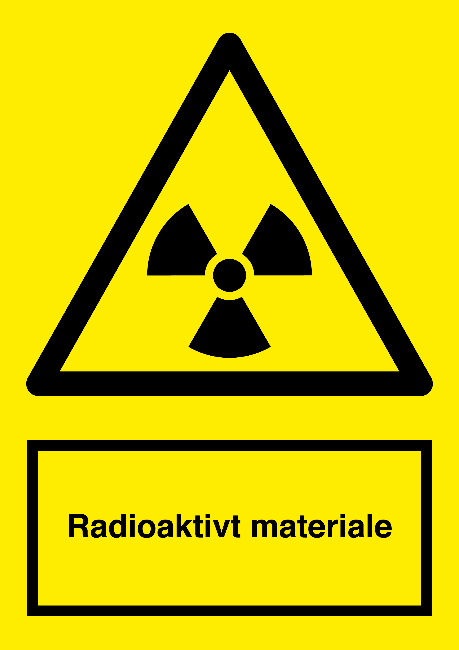 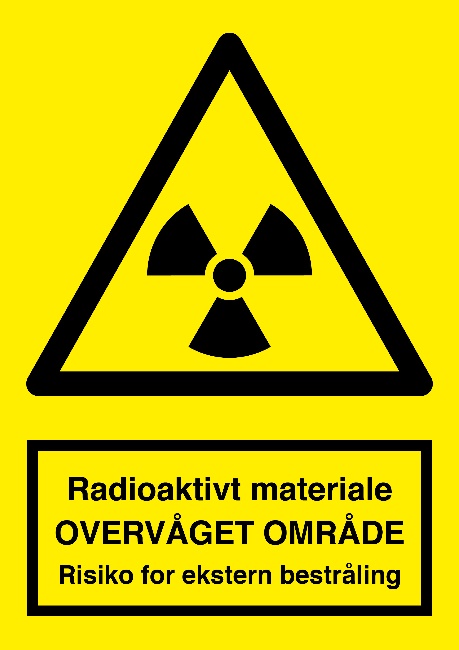 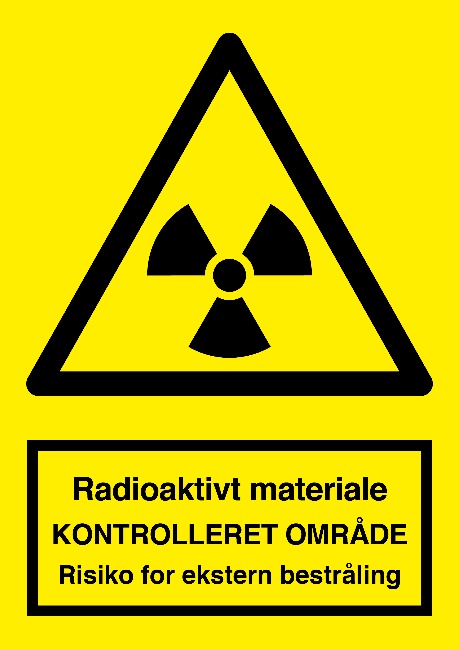 KategoriEffektiv dosis (E)Ækvivalent dosis (HT) til hud eller ekstremiteterCE ≤ 1HT ≤ 50B1 < E ≤ 650 < HT ≤ 150A6 < E150 < HTSummen af transportindeks (TI)
pr. transportArbejdstagerkategori≤ 1,0C1,0 < TI ≤ 5,0B> 5,0AEksempel 1En virksomhed transporterer 5 undtagelseskolli pr. uge i 50 uger/år. Dosishastigheden på ydersiden af kolliet er maksimalt 5 µSv/t. I forbindelse med transporten transitopbevarer virksomheden forsendelserne indeholdende radioaktivt materiale.  Beregning af årlige doser ved normal drift Arbejdstager XArbejdstager X er ansvarlig for at flytte forsendelserne til og fra transitopbevaringsstedet samt for at kontrollere forsendelserne forud for viderelevering. Flytning foretages ved brug af et rullebord, hvor forsendelserne er placeret 1 m fra Arbejdstager X. Ved kontrol af forsendelserne er de placeret 30 cm fra Arbejdstager X. Flytning til og fra transitopbevaringsstedet tager 5 min. hver vej og kontrol af forsendelserne forud for viderelevering tager 10 min. pr. kolli. Arbejdstager X udsættes for bestråling fra de radioaktive forsendelser i: Den årlige effektive dosis til Arbejdstager X fra hhv. flytning og kontrol kan herefter bestemmes som:Den samlede årlige effektive dosis til Arbejdstager X bliver så:Arbejdstager YArbejdstager Y er chauffør, og transporttiden er i gennemsnit 3 timer pr. transport med forsendelser indeholdende radioaktivt materiale i køretøjet. Der er 1 m fra førersædet til undtagelseskolliet, og det antages, at bilen ikke yder afskærmning. Arbejdstager Y udsættes for bestråling fra de radioaktive forsendelser i:Dosishastigheden på førersædet kan bestemmes som:Den årlige effektive dosis til Arbejdstager Y kan bestemmes som:Beregning af doser forbundet med eventuelle hændelser og uheldVed beregning af doser forbundet med eventuelle hændelser og uheld skal der beregnes på realistiske, men gerne usandsynlige scenarier. Det anbefales, at der udføres en risikoanalyse, hvor virksomheden fastlægger potentielle hændelser og uheld samt deres sandsynlighed og konsekvens. Arbejdstager XScenarie 1: Et kolli efterlades ved en fejl ved den arbejdsplads, hvor Arbejdstager X arbejder. Fejlen opdages efter endt arbejdsdag 6 timer senere. Afstanden fra kolliet til Arbejdstager X er 20 cm.Arbejdstager YScenarie 1: I forbindelse med en transport opstår der kø, der forlænger transporttiden til 6 timer. Den forlængede transporttid giver anledning til en dosis på:Scenarie 2: Arbejdstager Y har gennem 12 uger stuvet køretøjet ukorrekt, så kolli indeholdende radioaktivt materiale kun er 0,5 m væk fra førersædet. Ved sammenligning med den årlige dosis ved normal drift, hvor kolli placeres 1 m fra førersædet, kan det ses, at chaufføren ved forkert stuvning modtager en dosis svarende til den årlige dosis på kun 12 uger. Dette understreger vigtigheden af korrekt stuvning ved transport af kolli indeholdende radioaktivt materiale. Kategorisering af arbejdstagere på baggrund af beregnede doserDe to arbejdstagere kan nu kategoriseres med udgangspunkt i doserne beregnet ovenfor. Det estimeres, at arbejdstager X ved normal drift modtager en årlig effektiv dosis på 10,1 µSv og ved hændelser og uheld en maksimal dosis på 7,5 µSv. Det estimeres, at arbejdstager Y ved normal drift modtager en årlig effektiv dosis på 37,5 µSv og ved hændelser og uheld en maksimal dosis på 36 µSv. Arbejdstager X og Arbejdstager Y kan, med udgangspunkt i førnævnte doser, kategoriseres som stråleudsatte arbejdstagere i kategori C. Der stilles ikke krav om, at arbejdstagere i kategori C dosisovervåges.Eksempel 2En virksomhed transporterer kolli med en maksimal dosishastighed på overfladen på 600 µSv/t. Der transporteres 2 kolli pr. uge i 50 uger/år. I forbindelse med transporten transitopbevarer virksomheden forsendelserne indeholdende radioaktivt materiale. Beregning af årlige doser ved normal drift Arbejdstager XArbejdstager X er ansvarlig for at flytte forsendelserne til og fra transitopbevaringsstedet samt at kontrollere forsendelserne forud for viderelevering. Flytning foretages ved brug af et rullebord, hvor forsendelserne er placeret 1 m fra Arbejdstager X. Ved kontrol af forsendelserne er de placeret 30 cm fra Arbejdstager X. Flytning til og fra transitopbevaringsstedet tager 5 min. hver vej og kontrol af forsendelserne forud for viderelevering tager 10 min. pr. kolli. Arbejdstager X udsættes for bestråling fra de radioaktive forsendelser i: Den årlige effektive dosis til Arbejdstager X fra hhv. flytning og kontrol kan herefter bestemmes som:Den samlede årlige effektive dosis til Arbejdstager X bliver så:Arbejdstager YArbejdstager Y er chauffør, og transporttiden er i gennemsnit 3 timer pr. transport med radioaktive forsendelser i køretøjet. Der er 1 m fra førersædet til kolliet, og det antages, at bilen ikke yder afskærmning. Arbejdstager Y udsættes for bestråling fra de radioaktive forsendelser i:Dosishastigheden på førersædet kan bestemmes som:Den årlige effektive dosis til Arbejdstager Y kan bestemmes som:Beregning af doser forbundet med eventuelle hændelser og uheldVed beregning af doser forbundet med eventuelle hændelser og uheld skal der beregnes på realistiske, men gerne meget usandsynlige scenarier. Det anbefales, at der udføres en risikoanalyse, hvor virksomheden fastlægger potentielle hændelser og uheld samt deres sandsynlighed og konsekvens. Arbejdstager XScenarie 1: Et kolli efterlades ved en fejl ved den arbejdsplads, hvor Arbejdstager X arbejder. Fejlen opdages efter endt arbejdsdag 6 timer senere. Afstanden fra kolliet til Arbejdstager X er 20 cm.Arbejdstager YScenarie 1: I forbindelse med en transport opstår der kø, der forlænger transporttiden til 6 timer. Den forlængede transporttid giver anledning til en dosis på:Scenarie 2: Arbejdstager Y har gennem 12 uger stuvet køretøjet ukorrekt, så kolli indeholdende radioaktivt materiale kun er 0,5 m væk fra førersædet. Ved sammenligning med den årlige dosis ved normal drift, hvor kolli placeres 1 m fra førersædet, kan det ses, at chaufføren ved forkert stuvning modtager en dosis, der er næsten 2,5 gange større end den årlige dosis på kun 12 uger. Dette understreger vigtigheden af korrekt stuvning ved transport af kolli indeholdende radioaktivt materiale. Kategorisering af arbejdstagere på baggrund af beregnede doserDe to arbejdstagere kan nu kategoriseres med udgangspunkt i doserne beregnet ovenfor. Arbejdstager X modtager ved normal drift en årlig effektiv dosis på 1,2 mSv og ved hændelser og uheld en maksimal dosis på 900 µSv. Arbejdstager Y modtager ved normal drift en årlig effektiv dosis på 1,8 mSv og ved hændelser og uheld en maksimal dosis på 4,3 mSv. Arbejdstager X og Arbejdstager Y kategoriseres begge som stråleudsatte arbejdstagere i kategori B. Arbejdstagere, der er kategoriseret i kategori B på baggrund af den effektive dosis, skal dosisovervåges med et persondosimeter med en måleperiode på maksimalt 3 måneder.Stråleudsat 
arbejdstagerAnsættelsesdatoKvittering for 
uddannelseKvittering for 
instruktionDokumentation for 
uddannelse[Navn][Dato][Dato og initialer][Dato og initialer][Henvisning til personalefolder]Stråleudsat arbejdstagerKategoriseringDosisovervågning for ekstern bestråling[Navn][Kategori A, B eller C][Dosisovervågning]Prøve #MålestedMåleresultatEnhed 
[cps, µSv/t]Evt. aktion1Baggrund[#][målested][#]BaggrundKravKontrolleret KommentarerKøretøjKøretøjKøretøjDer skal medfølge et korrekt udfyldt transportdokument.[Evt. kommentarer]Dosishastigheden på ydersiden af køretøjet skal være under 5 µSv/t.
Kan dette ikke overholdes, skal køretøjet være under konstant opsyn.[Undtaget fra/underlagt] krav om konstant opsynEn godkendt håndildslukker på mindst 2 kg skal være til rådighed i køretøjet.[Evt. kommentarer]Kolli Kolli Kolli Kolliet skal være forsvarligt lukket.[Beskrivelse af lukning]Den maksimale dosishastighed på kolliets overflade må ikke overstige 5 µSv/t.[Målt dosishastighed]Kolliet skal være mærket på ydersiden med oplysninger om afsender og modtager.[Afsender og modtager]Kolliet skal være mærket på ydersiden med UN-nummer.104[UN-nummer]Kolliet skal være mærket på ydersiden med bruttovægt, hvis denne er større end 50 kg.104[Bruttovægt]Kolliet skal være mærket indvendigt med teksten »Radioaktiv«
(er indvendig afmærkning ikke mulig, placeres afmærkningen på ydersiden af kolliet).[Indvendig afmærkning / 
udvendig afmærkning]Kolli indeholdende væsker med et volumen større end 120 ml skal forsynes med retningspile på to modstående lodrette sider. Pilene skal pege opad i den rigtige retning.[Retningspile påsat/Ikke relevant]Ved brug af ekstra ydre emballage, hvor de krævede påskrifter og faresedler ikke er synlige, skal den ekstra ydre emballage mærkes med ordet ”OVERPACK”, hvor bogstaverne skal være mindst 12 mm høje, samt de relevante påskrifter og UN-nummer.[Ekstra ydre emballage mærket med ”OVERPACK”/Ikke relevant]KravKontrolleret KommentarerChaufførChaufførChaufførChaufføren skal medbringe ADR-bevis eller bevis for grunduddannelse for chauffør.,[ADR-bevis/bevis for grunduddannelse]Chaufføren skal medbringe sit persondosimeter, hvor påkrævet.[OK/ikke påkrævet]KøretøjKøretøjKøretøjDer skal være 7D faresedler på begge sider samt bagenden af køretøjet.[Evt. kommentarer]Der skal være orangefarvede fareskilte på for- og bagenden af køretøjet.[Evt. kommentarer]Følgende sikkerhedsudstyr skal være tilgængeligt i køretøjet:2 håndildslukkere på mindst 2 kg hver1 stopklods1 øjenskyllevæske2 selvstående advarselsmarkeringerFor hvert medlem af køretøjets mandskab: AdvarselsvestLommelygte e.l. Beskyttelseshandsker Øjenbeskyttelse.  [Evt. kommentarer]Skriftlige anvisninger skal være let tilgængelige i køretøjets førerkabine.[Evt. kommentarer]Der skal medfølge et korrekt udfyldt transportdokument.[Evt. kommentarer]Dosishastigheden på ydersiden af køretøjet skal være under 5 µSv/t.
Kan dette ikke overholdes, skal køretøjet være under konstant opsyn.[Undtaget fra/underlagt] krav om konstant opsynKolliKolliKolliKolliet skal være forsvarligt lukket og forseglet., , [Beskrivelse af lukning og forsegling]Kolliet skal være mærket på ydersiden med afsender og modtager.[Afsender og modtager]Kolliet skal være mærket på ydersiden med UN-nummer.119[UN-nummer]Kolliet skal være mærke med kollitype og identitetsmærke.[Kollitype og identitetsmærke]Kolli, der kræver myndighedsgodkendelse, skal være mærket med serienummer.[[Serienummer]/ikke relevant]B(U), B(M) og C kolli skal være mærket med symbol for ioniserende stråling.[Symbol påsat/ikke relevant]Kolliet skal være mærket med faresedler.[I-HVID/II-GUL/III-GUL]Kolliet skal være mærket på ydersiden med bruttovægt, hvis denne er større end 50 kg.119[Bruttovægt]Kolli indeholdende væsker med et volumen større end 120 ml skal være forsynet med retningspile på to modstående lodrette sider. Pilene skal pege opad i den rigtige retning.[Retningspile påsat/Ikke relevant]Ved brug af ekstra ydre emballage, hvor de krævede påskrifter og faresedler ikke er synlige, skal den ekstra ydre emballage være mærket med ordet ”OVERPACK”, hvor bogstaverne skal være mindst 12 mm høje, samt de relevante påskrifter og UN-nummer.[Ekstra ydre emballage mærket med ”OVERPACK”/Ikke relevant]Krav til kollikonstruktion for undtagelseskolliAktivitetsmængden er under grænsen for undtagelseskolli [henvisning til oversigt over aktivitetsgrænser for undtagelseskolli].Kolliets indhold må ikke have andre fareegenskaber end radioaktivt materiale.Vægten af det radioaktive materiale samt øvrigt indhold i emballagen må højst være [vægt].Emballagen skal være:Ubeskadiget og ikke synligt slidtFri for fordybninger, revner el. lign., hvor der kan samle sig vand, der kan trænge gennem emballagenFri for ventilerFri for løfteøjer eller andre løfteanordningerPakket med brug af pakkefyld el. lign., så kolliet kan modstå accelerationer, vibrationer og stød, der opstår under en rutinemæssig transport – ved transport af væsker skal valg af pakkefyld tage hensyn til detteAf et materiale, der ikke kan reagere kemisk med de radioaktive materiale (dette gælder også pakkefyld m.v.)Konstrueret så den kan transporteres uden tilføjelse af ekstra elementer så som ydre emballageKonstrueret så den kan modstå temperatur og trykforhold under rutinemæssig transport.Dosishastigheden på ydersiden af den pakkede emballage er højst 5 µSv/h.[Yderligere krav, hvor relevant].Emballager til type A kolli[Emballage] – benyttes til [radioaktivt materiale][Emballage] – benyttes til [radioaktivt materiale].Emballager til type B(U) kolli[Emballage] – benyttes til [radioaktivt materiale][Emballage] – benyttes til [radioaktivt materiale].#DatoIdentifikationUN-nummerTI Opbevarings-
stedInitialerOverdraget tilKrav til information ved underretning om transport af radioaktivt materialeVirksomheds navnVirksomhedens adresseTegningsberettigedes navnCVR-nr. samt P-nr. (kun for danske virksomheder)UN-numre for alle kollityper, som virksomheden transportererTransportform Ved vejtransport, der er omfattet af krav om sikkerhedsrådgiver i henhold til bek. nr. 543 af 12. juni 2012, skal navnet på virksomhedens sikkerhedsrådgiver oplyses – kravet omfatter ikke transport af undtagelseskolli (UN 2908 - UN 2911)Strålebeskyttelseskoordinators navn, kontaktoplysninger og dokumentation for kvalifikationer samt erfaring inden for strålebeskyttelse (kursus i grundlæggende strålebeskyttelse eller tilsvarende vil være tilstrækkeligt til at opfylde kvalifikationskravet)Kategorisering af medarbejdere (i forhold til dosisovervågning) i henhold til bek. nr. 669 af 1. juli 2019 om ioniserende stråling og strålebeskyttelseBekræftelse på, at virksomheden arbejder efter et dækkende strålebeskyttelsesprogram og kvalitetssystem/styringssystem for transport af radioaktivt materiale i henhold til ADR, 1.7.2 og 1.7.3Oplysninger om evt. transitopbevaringsrum.